PERSONAL DETAILS:Date of Birth: 				29 December 1988Nationality: 				IndianMarital Status 				MarriedOBJECTIVE:To expose the best of my ability and to intake the best from the corporate world and make myself to be a part in each and every testing and business process.PROFESSIONAL EXPERIENCE:3.5 years of experience in Healthcare testing which includes experience in Membership, Claims, Provider and Payer domainsEffective communication skills and record for coordination between globally located teamsThorough Understanding of Software Development Life Cycle (SDLC/STLC), involved in various phases like Requirements, Analysis/Design, Development and Testing Test Plans, Test Strategy, Scenario identification, Test case preparation, RTM, Test execution, Defect Management, QA Exit document/ Signoff, Build verification, Smoke, Production Verification Testing, Lessons learned, and Metrics for Daily status reporting to measure testing effectivenessPossess hands on experience in EDI transactions like 837, 835, 834, ICD-9/ICD-10 codes testing, ITS claims processing, Membership and applications like Facets, WGS Claims, EDIFECS and SBCExposure to HealthCare domain - regulatory compliances like ICD10, HIX, 4010, 5010 and ClearinghouseGood analytical skills and experienced in supporting business processesHands-on experience with Defect Management tools like Rational Clear Quest and test management tool like Rational Quality Manager tool, HP ALMDedicated, enthusiastic and project-oriented team player, with excellent communication, interpersonal, time management, multitasking and presentation skillsKEY RESPONSIBILITIES:Client interaction for new and maintenance projectsUnderstanding requirements and design effectivelyUnderstanding and escalating change needsWell organized and detail orientedMeet team, project and group objectives while maintaining a sound technical focusAbility to execute analytical & programming skills, to deliver accurate deliverable on scheduleAWARDS & ACCOLADES“Spot award” for the month of July 2013“Associate of the month” December 2013 and “Associate of the quarter” of 2014“Pillar of the month” award for the month of Feb 2014“Great job speeding through Hard Work Boulevard with a GREEN light! Success was achieved last night as we pushed our first large release of 2015 into production – one of the smoothest to date! So once again, congratulations on another job, very well done. Each and every one of you continues to take every challenge thrown at us in stride; it is through your innovative mindsets that we are continually able to push as much into production for the business as possible. This team’s high-performance capabilities is a tribute to all of you, both personally and professionally”- Client appreciation received. “These were very good issues your team has brought up – This is what I suggest Great work! Thank you!”- Client appreciations.    CAREER PROFILE:Working with Cognizant Technology Solutions from December- 2012 to till dateEducationMTech Biotechnology @ Kumaraguru College of Technology (2010-2012).BTech Biotechnology @ Bharathidasan Institute of Technology (2006-2010).Technical CertificationsISTQB software testing-Internal CertificationAHM-Health care CertificationSoftware Level 0-Internal CertificationTraining UndergoneManual Testing Automation Testing BasicsEDI claimsTrainings ConductedFacets Membership, Claims moduleEDI TransactionsHP ALMSummary of Benefit CoverageDomain Skills:Vast Knowledge on Payer System processingFunctional Skills:Requirement Management Knowledge Management Configuration ManagementTest & Defect ManagementBehavioral Skills: Effective CommunicationClient FocusManaging ChangeExecution ExcellencePROJECT EXPERIENCEProject# 1:Client: US based Healthcare client-BCBSNC QA.Duration: March 2015- Till DateClient Description:Blue Cross and Blue Shield of North Carolina (BCBSNC) is a fully taxed, not-for-profit company that has served its customers since 1933 by offering health insurance at a competitive price and serving the people of North Carolina by supporting community organizations, programs and events that promote good health. BCBSNC offers the largest provider network of any health insurer in North Carolina. The network size gives us a competitive advantage in the North Carolina health care marketplace.Role: Overall as a Tester, Team Lead, TDC (Test Delivery Centre) Management Role.Project – UCD (Uniform Coverage Document)Role: SIT (Functional and Regression Testing) – Team Member Team Size: 4Project Description:Beginning in September 2012, the Patient Protection and Affordable Care Act (PPACA) required all health insurance issuers offering health insurance coverage to provide applicants, enrollees and policyholders or certificate holders with an accurate summary of benefits and coverage. Federal law requires this document (Uniform Coverage Documents) so consumers will find it easier to compare policies and understand their coverage. This project will leverage existing applications and technology in order to provide the 3 new documents (Glossary of Health Insurance and Medical Terms, Summary of Coverage and Coverage Examples) which will be triggered at point of sale, enrollment and renewal.Project- ITS claimsRole: SIT (Functional and Regression Testing) – Team LeadTeam Size-2Project Description:The Inter-plan Teleprocessing System (ITS) was created to aid in the processing and payment of claims sent from a HOST Blue Cross Blue Shield Plan (the provider of services) to a subscriber’s HOME Plan (the Blue Cross Blue Shield (BCBS) Plan that maintains the subscriber’s contract). ITS currently supports Institutional Inpatient, Institutional Outpatient and Professional claims.The HOME Plan is the plan that holds the patient’s benefits and eligibilityThe HOST Plan is the local plan in the state where services were rendered and where the provider is locatedRoles and Responsibility:Gathering the Testing Requirement from clients by interacting during the walkthroughImplementing their expectation in Test plans, Test scenario Design and Test case DesignPerform Regression Testing to make sure that existing functionality is working fineCoordinating with other teams and implementing the Test Execution in a smoother wayDefect Retesting is done on a need basis, to make sure that final deliverable as defect freeAt the Test closure stage, Interact with clients to make sure that the project is Quality assuredProject# 2:Client: US based Healthcare client- WellPoint.Duration: April 2013- Feb 2015Role: SIT & UAT (Functional and Regression Testing) – Team Member and for two projects played a role as a Test lead.Team Size: 15Projects Handled: Benefit Testing, NY End to End Testing, 2015 National Migration, NY Encounter Feed and various SSCR’s.Client Description:WellPoint is one of the nation’s largest US health benefits companies, with nearly 36 million members in its affiliated health plans and nearly 68 million individuals served through its subsidiaries. WellPoint was formed in 1992 to operate Blue Cross of California's managed care business. In 1993, Blue Cross of California spun off its managed care business into a separate publicly traded entity, WellPoint Health Networks Inc. In 1996, Blue Cross of California completed the conversion of all its business to for-profit status, resulting in a restructuring that designated WellPoint Health Networks Inc. as the parent organization.Anthem, Inc. grew out of two Indianapolis-based corporations formed in 1944 and 1946 as mutual insurance companies. Those two companies were created to provide health insurance to residents of Indiana as Blue Cross of Indiana and Blue Shield of Indiana. They eventually merged to form Blue Cross and Blue Shield of Indiana. In October 2001, Anthem demutualized and conducted an initial public offering of common stockProject Description:Performing UAT & SIT functional testing and make the product defect free. The team is responsibleFor gathering requirement to Test closure.Roles and Responsibility:Gathering the Testing Requirement from clients by interacting during the walkthroughImplementing their expectation in Test plans, Test scenario Design and Test case DesignPerform Regression Testing to make sure that existing functionality is working fineCoordinating with other teams and implementing the Test Execution in a smoother wayDefect Retesting is done on a need basis, to make sure that final deliverable as defect freeAt the Test closure stage, Interact with clients to make sure that the project is Quality AssuredClick to send CV No & get contact details of candidate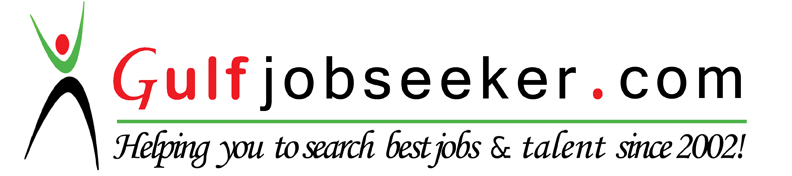 Client/Account NameDesignationDomainFromToDurationAcademyProgrammer Analyst TraineeTestingDecember 2012March 20124 MonthsWellPointProgrammer AnalystHealthcareApril 2013February 201522 MonthsBCBSNCProgrammer AnalystHealthcareMarch 2015December 20159 MonthsBCBSNCAssociate-ProjectsHealthcareJan 2016Till date5 MonthsTechnical SkillsTechnical SkillsOperating SystemsWindows 98, XP.Testing concepts            Testing levels, testing types.UtilitiesQuality Center, IBM Rational Clear Quest, Rational Quality Management.Functional TestingMainframe testing, web portal, EDI, ITS Claims processing, Facets claims, Membership testing.